Перейти на цифровую платформу ЦОПП по ссылке https://cp.copp66.ru/login Пройти авторизацию через аккаунт вашего учебного заведения, информация есть у координатора по взаимодействию с ЦОПП.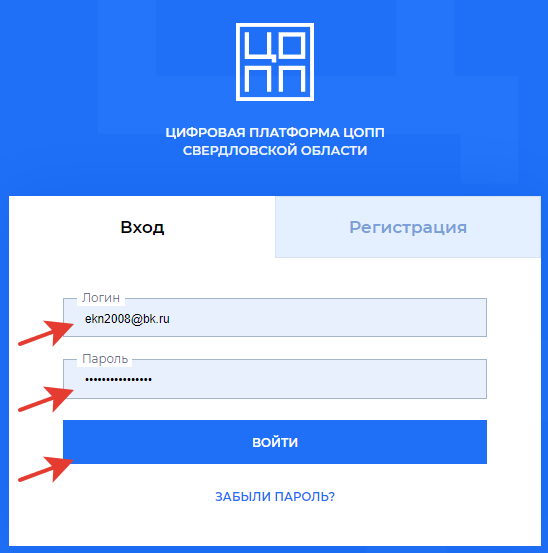 Откроется личный кабинет, далее перейти на вкладку Программы, выбрать нужный раздел, например, «Преподавателям»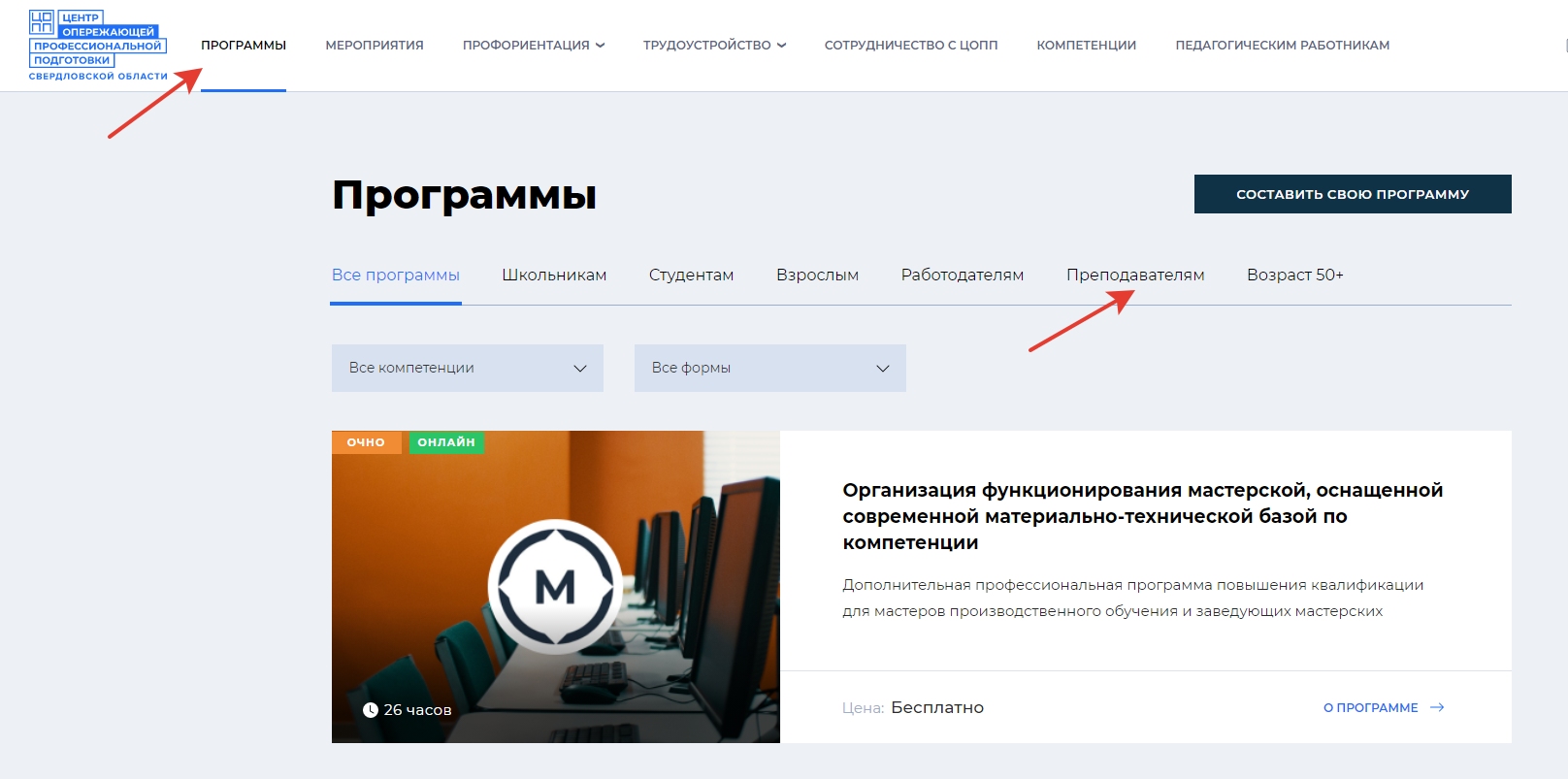 Найти название нужной вам программы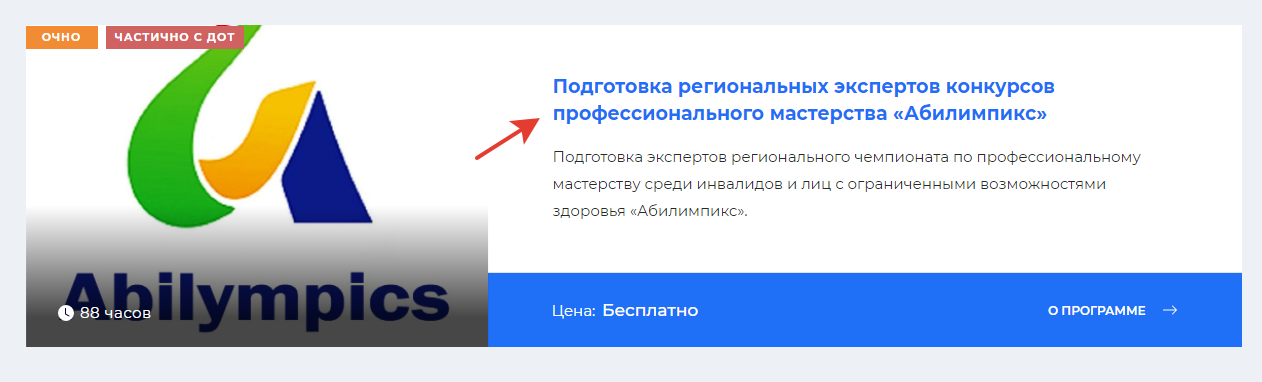 Нажать на название программы, откроется страничка с описанием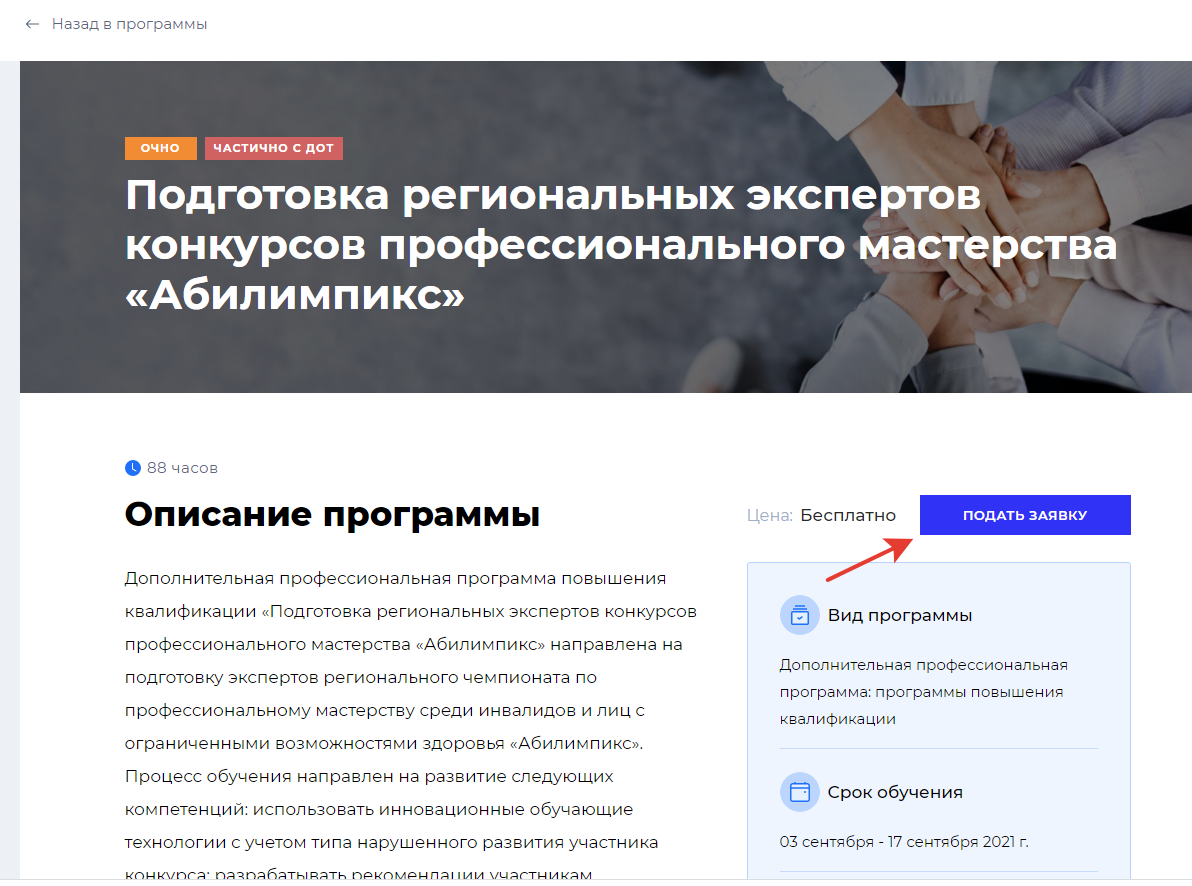 Нажать «Подать заявку»Заполнить все поля в заявке, нажать кнопку «Далее»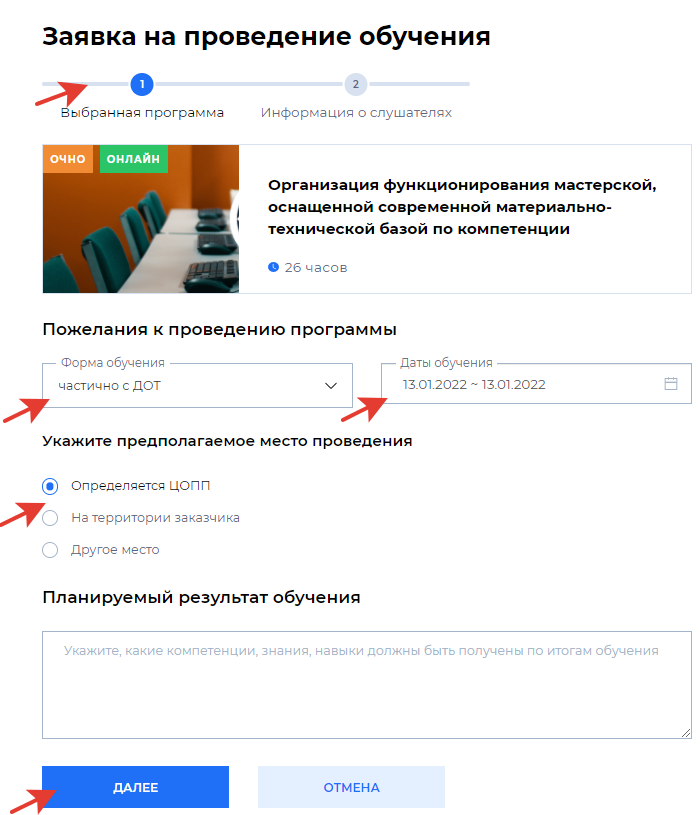 Заполнить вторую часть заявки, указать общее количество слушателей, а также должность и образование каждого из них, нажать кнопку «Подать заявку»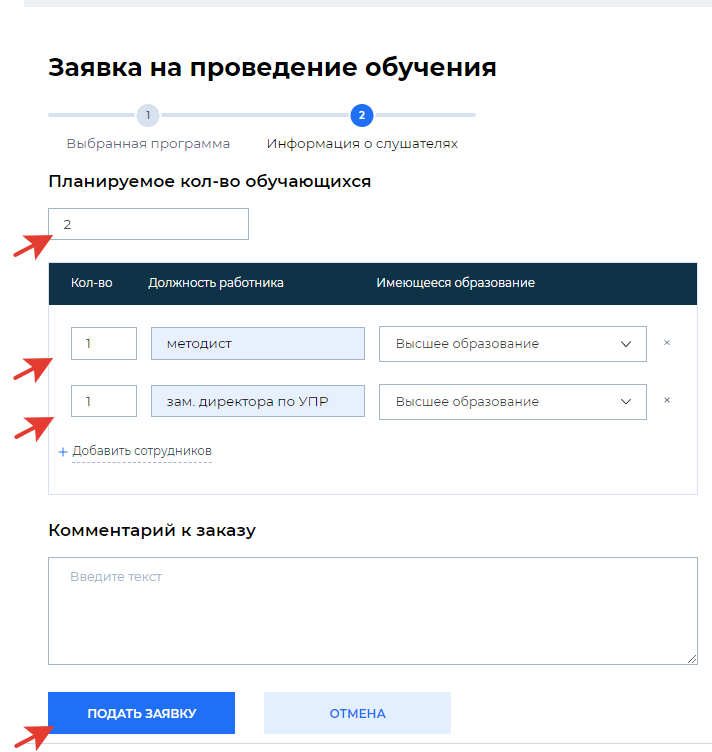 Во вкладке «Заявки» открыть информацию о заявке.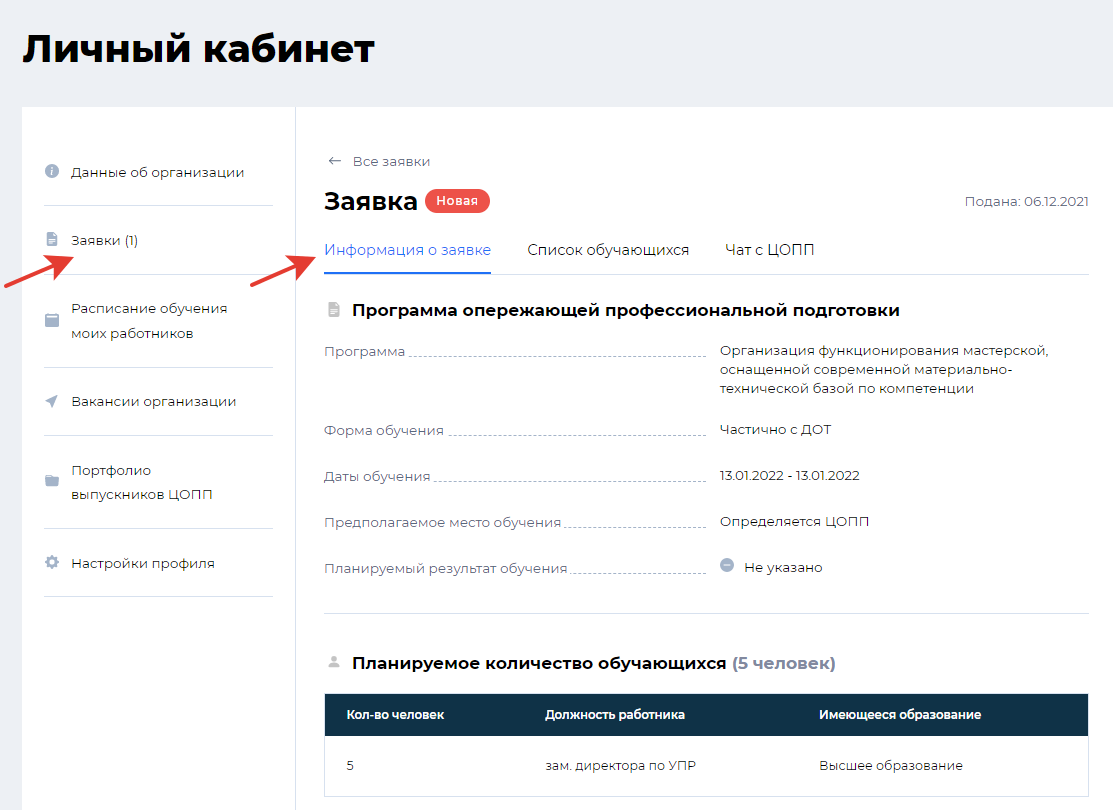 Внести информацию о каждом слушателе 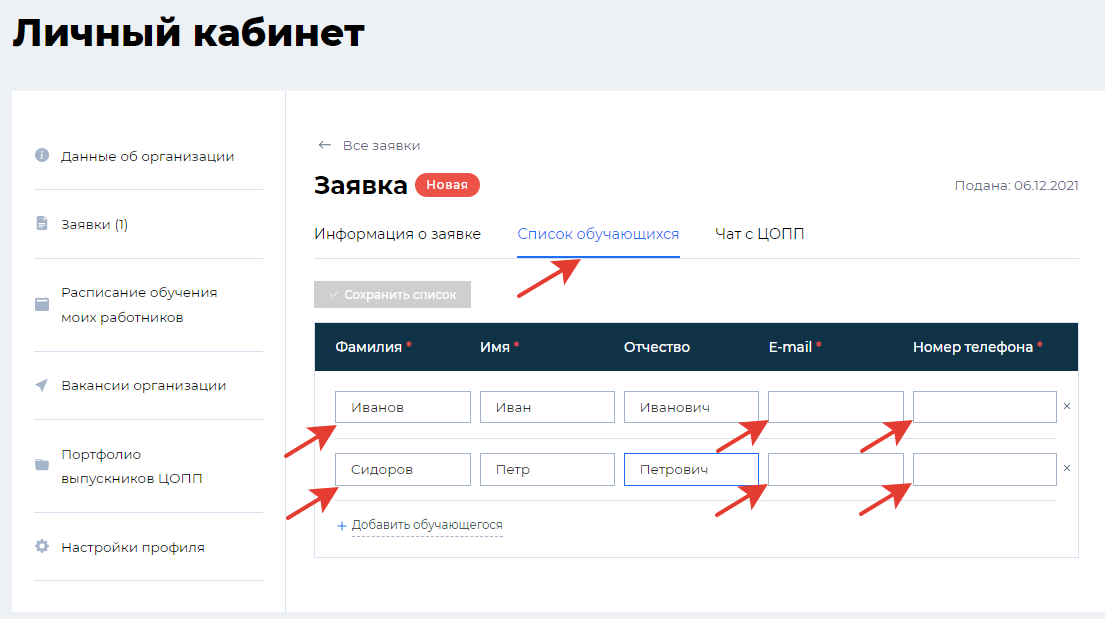 Ваша заявка подана. Телефоны: специалист по УМР Иванова Татьяна Юрьевна 8 (343) 374-89-90 (доб. 304). Техническая поддержка: 8 (343) 226-46-95